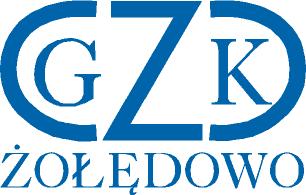 Żołędowo, dnia 14.06.2022 r.Informacja z otwarcia ofertBudowa odgałęzień sieci kanalizacji sanitarnej do granicy działek na terenie gminy Osielsko GZK.271.17.2022Lp.WykonawcaCena brutto1.Przedsiębiorstwo Robót Inżynieryjno-Sanitarnych "INŻBUD" Andrzej i Robert Kortas sp.j.ul. Sz. Kotomierska 17, 87-100 KoronowoNIP: 5542895622276.627,00 zł 2.Usługi Koparką i Naprawa Sprzętu Marek Kilichowski Łyskowo 14 89-520 Gostycyn NIP 561-129-60-44 516.600,00 zł